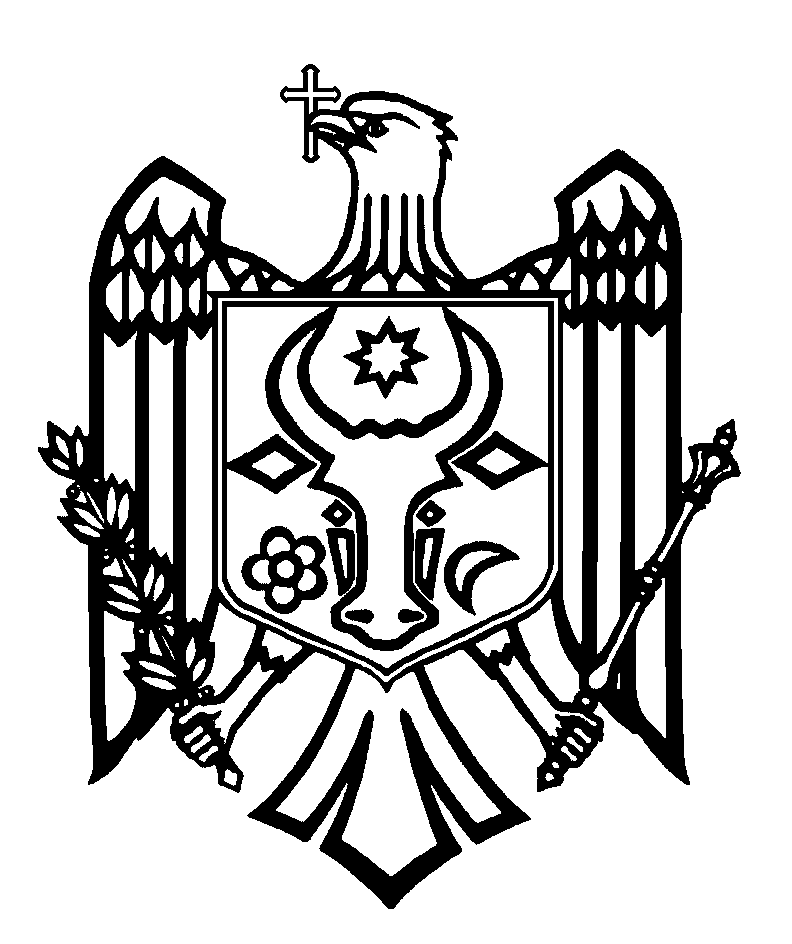 ПЕРЕВОДСЧЕТНАЯ ПАЛАТА РЕСПУБЛИКИ МОЛДОВАП О С Т А Н О В Л Е Н И Е №14 от 06 апреля 2023 годапо Отчету аудита эффективности „Достигнутые результаты по реализацииСтратегии водоснабжения и санитации (2014-2030 годы)”Счетная палата, при участии г-жи Иорданки-Родики Иорданов, министра окружающей среды; г-жи Натальи Еремия, государственного секретаря Министерства инфраструктуры и регионального развития; г-на Серджия Герчиу, генерального секретаря Министерства сельского хозяйства и пищевой промышленности; г-жи Аурелии Спатару, заместителя генерального директора Национального бюро статистики; г-на Андрея Антоневича, директора Агентства „Apele Moldovei”; г-жи Марии Присакарь, директора Агентства развития Север; г-на Павла Трофина, директора Агентства развития Центр; г-жи Ольги Злати, исполняющей обязанности директора Агентства развития Юг; г-на Александра Мижы, начальника департамента водоснабжения и санитации Национального агентства по регулированию в энергетике, а также других лиц, занимающих ответственные должности, в том числе в рамках предприятий, предоставляющих услуги водоснабжения и санитации, в рамках видеозаседания, руководствуясь ст.3 (1) и ст.5 (1) а) Закона об организации и функционировании Счетной палаты Республики Молдова, рассмотрела Отчет аудита эффективности „Достигнутые результаты по реализации Стратегии водоснабжения и санитации (2014-2030 годы)”. Аудиторская миссия была проведена на основании ст.31 (4) c) и ст.32 Закона №260 от 07.12.2017 и в соответствии с Программами аудиторской деятельности Счетной палаты на 2022 и 2023 годы, с целью оценки того, были ли предприняты ответственными органами достаточные меры для успешной реализации действий, включенных в Стратегию водоснабжения и санитации (2014-2030 гг.), и были ли эти действия сосредоточены на наиболее насущных проблемах в этой области, чтобы обеспечить ее стабильное и устойчивое развитие. Внешний публичный аудит проводился в соответствии с Системой профессиональных деклараций INTOSAI, применяемой Счетной палатой, внутренней нормативной базой и передовой практикой в этой области. Рассмотрев представленный Отчет аудита, а также объяснения должностных лиц, присутствующих на публичном заседании, Счетная палата УСТАНОВИЛА:проблема снабжения питьевой водой и санитации признана на всех уровнях национальным приоритетом, а также считается важным фактором для улучшения качества жизни и сокращения бедности. Область водоснабжения и водоотведения в Республике Молдова за последние десятилетия претерпела преобразования, иногда с отрицательным воздействием на качество жизни и здоровья граждан. В связи с этим, была разработана политика восстановления этого сектора на национальном уровне, путем внедрения европейской передовой практики в этой области. Действия, включенные в Стратегию водоснабжения и санитации (2014-2030 гг.) (далее – СВС), направлены на улучшение национальных политик и гармонизацию законодательной базы в соответствии с acquis-ом сообщества и европейскими стандартами.Инвестиции в государственные службы водоснабжения и канализации являются важным компонентом публичных услуг, поскольку они призваны способствовать надлежащему функционированию услуг в местных населенных пунктах. СВС является основным документом политики в области водоснабжения и санитации, представляющим подробную дорожную карту для развития сектора водоснабжения и канализации как в среднесрочной (до 2018 года), так и в долгосрочной (до 2030 года) перспективе, а также для обеспечения доступа населения к питьевой воде как одно из основных прав.В целях реализации СВС был утвержден План действий на 2014-2018 годы, который включает 30 действий, и План действий на 2020-2024 годы, который включает 28 действий. В 2014-2022 годах в системы водоснабжения и канализации было инвестировано 4 678,5 млн. леев. В результате этих инвестиций были построены новые водоканалы, восстановлены и отремонтированы существующие, расширена сеть распределения воды и т. д.При оценке степени реализации действий обоих Планов действий, а также общей ситуации в стране в области водоснабжения и санитации, были выявлены следующие недостатки:внедрение отраслевых политик, применяемых в предыдущие годы, оказалось неэффективным, поскольку не были разработаны и утверждены соответствующие механизмы для надзора, управления и мониторинга области водоснабжения и санитации, а также ведение единого реестра инфраструктуры, связанной с этой областью;  неполное выполнение мероприятий из Плана действий. Из 30 действий, включенных в План действий на 2014-2018 годы, было реализовано 18 действий, из которых 15 действий - в срок, и 3 действия – с превышением срока, частично реализовано – 5 действий, и не реализовано – 7 действий, уровень реализации составляет 68,3%; из Плана действий на 2020-2024 годы, 16 действий были реализованы в полном объеме, и все выполнены в срок, частично внедрено – одно действие, и 6 действий не реализованы, уровень реализации составляет 58,9%; СВС не соответствует новым нормативным требованиям ни в аспекте структуры, ни с точки зрения мониторинга и отчетности. В 2020 году были внесены изменения в нормативную базу, регулирующую планирование, разработку, утверждение, реализацию, мониторинг и оценку документов государственной политики, в этом контексте, исходя из новых положений, нет уверенности в продолжении реализации мер, включенных в СВС, учитывая, что Стратегия больше не соответствует новой нормативной базе, введенной в 2020 году, которая регулирует государственные политики;не были установлены конкретные цели по регионализации услуг водоснабжения и канализации. Число региональных операторов увеличилось с 8 в 2014 году до 9 в 2022 году, при этом регионализация осуществлялась исключительно в рамках проектов с внешним финансированием, при этом не были предприняты конкретные действия для стимулирования создания новых региональных операторов;отсутствие полных данных о выделенных ресурсах на реализацию Стратегии в 2014-2021 годах. Уполномоченные органы (Министерство сельского хозяйства, регионального развития и окружающей среды/Министерство окружающей среды), хотя и отвечали за реализацию Стратегии, не организовали сбор, обработку и оценку данных об общих инвестициях, проведенных в области водоснабжения и санитации;показатели оценки доступа населения к безопасным водоканалам и канализационным системам, установленные СВС, отличаются от показателей, утвержденных Национальной стратегией развития „Европейская Молдова 2030”. При утверждении Национальной стратегии развития „Европейская Молдова 2030” были установлены новые показатели прогресса, а показатели СВС не были согласованны;уполномоченные органы, ответственные за реализацию Стратегии, не проводили оценку среднесрочных показателей. Хотя Стратегия устанавливает как среднесрочные, так и конечные оценочные показатели, Министерство сельского хозяйства, регионального развития и окружающей среды/Министерство окружающей среды не обеспечило их мониторинг и отчетность в рамках ежегодных отчетов о процессе реализации Стратегии, отчетность была ориентирована исключительно на степень внедрения Планов действий;отсутствует единый План действий по развитию сектора водоснабжения и санитации на национальном уровне, развитие данной области включено в ряде Стратегий, содержащих цели и показатели в сфере водоснабжения и канализации, и устанавливающих различные задачи для достижения показателя, связанного с долей населения, подключенного к услугам водоснабжения и канализации;неспособность некоторых административно-территориальных единиц осваивать ресурсы Национального экологического фонда (НЭФ), что обусловило исключение из Списка проектов, финансируемых из Фонда, уже запущенных проектов. На протяжении многих лет часть проектов, финансируемых из НЭФ, хотя и были запущены, были исключены из финансирования из НЭФ из-за недостаточности или невнесения вклада, несоблюдения условий договора о финансировании и др., они до сих пор не завершены, и существует повышенный риск повреждения и деградации уже выполненных работ, растраты денег и неэффективного использования публичных денежных средств; разделение финансирования инвестиционных проектов, реализуемых из НЭФ, на несколько этапов, что привело к расширению срока реализации одних проектов, и незавершению других. В 2014-2022 гг. из 580 проектов, финансируемых из НЭФ, было заключено 1471 договор о финансировании (этапов), по которым было заключено 1126 дополнительных соглашений, а по 216 договорам на выполнение работ, заключенных между подрядчиком и бенефициаром, было заключено 328 соглашений о продлении срока реализации проектов, и 303 соглашения об изменении стоимости договоров подряда. Как следствие, первоначальная стоимость договоров была увеличена в целом на 338,8 млн. леев, а некоторые проекты до настоящего времени остались незавершенными;удельный вес проектов, связанных с водоснабжением и санитацией, финансируемых из Национального фонда регионального развития (НФРР), реализуемых в рамках Единых программных документов (ЕПД), растет. Удельный вес проектов в области водоснабжения и санитации в ЕПД на 2010-2024 годы, реализованных через НФРР, увеличился с 21,4% в рамках ЕПД на 2010-2012 годы до 56,5% в рамках ЕПД на 2022-2024 годы. Также, их число увеличилось с 12 проектов в ЕПД на 2010-2012 годы до 26 проектов в ЕПД на 2022-2024 годы;  минимальные и максимальные пороговые значения инвестиционных договоров, имели неравномерные тенденции: минимумы увеличивались, а максимумы – уменьшались. Минимальные пороги за эти годы были пересмотрены в сторону повышения, с 1,0 млн. леев в рамках ЕПД на 2013-2015 годы до 10,0 млн. леев в рамках ЕПД на 2022-2024 годы, а максимальные пороговые значения были снижены с 100,0 млн. леев в рамках ЕПД на 2013-2015 годы до 50,0 млн. леев в рамках ЕПД на 2022-2024 годы; реализация некоторых проектов в области водоснабжения и канализации занимает годы, не имея завершенности и предсказуемости. Так, сети, построенные в рамках 3 проектов, на общую сумму 87,4 млн. леев, хотя и были построены, не эксплуатируются. Некачественная подготовка технической документации по одному проекту на общую сумму 20,8 млн. леев определила затягивание его реализации в срок, а продление сроков реализации 4 проектов на сумму 122,05 млн. леев привело к к тому, что они включались в нескольких ЕПД; ни одна структура в стране не владеет полной и обширной информацией об объектах инженерно-технической инфраструктуры, относящихся к области водоснабжения и санитации, что делает невозможным или затрудняет оценку сложившейся ситуации в этой области. Так, Национальное бюро статистики (далее – НБС) собирает только данные, относящиеся к публичным системам водоснабжения и канализации, а Инспекция по охране окружающей среды (далее – ИООС) включает в свои ежегодники данные, накапливаемые его территориальными офисами, содержащие информацию, известную работникам этих офисов. Национальное агентство по регулированию в энергетике (далее – НАРЭ), через призму делегированных обязанностей, собирает набор данных только от лицензированных поставщиков;не на все очистные сооружения имеются проектная документация и разрешения ИООС, и не все соответствуют Нормативу Предельно допустимого сброса/Максимально допустимой концентрации. Так, согласно данным ИООС, из 270 существующих очистных сооружений на конец 2021 года, только 117, или 43,3% имели проектную документацию и заключение ИООС, а 101, или 37,4% соответствовали Нормативу Предельно допустимого сброса/Максимально допустимой концентрации;значительная часть очистных сооружений не обеспечивает очистку сточных вод на нормативном уровне. Из 209 действующих очистных сооружений, только 29, или 13,9%, функционируют с нормативной очисткой, 160 станций, или 76,5%, функционируют с недостаточной очисткой, а 19 станций работают с частичной очисткой сточных вод;значительная часть очистных сооружений и эксплуатируемых скважин функционирует без природоохранного разрешения на специальное водопользование. Большая часть операторов публичных услуг водоснабжения и канализации работает в отсутствие природоохранного разрешения на специальное водопользование, которое выдается в случае соответствия всем требованиям, и предоставляется бенефициару с правом водопользования, сброса сточных вод в приемники, а также на другие виды деятельности, оказывающие негативное влияние на воду. Из общего числа 270 очистных сооружений, 213 или 78,9% работают без природоохранного разрешения на специальное водопользование. Также, из общего числа 2687 эксплуатируемых скважин, 2197 или 81,8% работают в отсутствие природоохранного разрешения на специальное водопользование;в результате проведенной в 2018 году реформы, на сегодняшний день ни ИООС, ни Агентство по охране окружающей среды не располагают полной информацией о количестве действующих/активных природоохранных разрешений на специальное водопользование;мощность очистки сточных вод с помощью очистных систем составляет менее 30% от запланированного уровня. Согласно данным НБС, в 2016-2018 годах мощность забора сточных вод (м3 за 24 часа) очистными сооружениями значительно ниже их запланированной мощности, фактический объем сбора, по сравнению с запланированным объемом, варьирует от 32,2% в 2016 году, и 28,6% в 2018 году; система данных, относящихся к области водоснабжения и санитации, собранных НБС, хотя и обновлялась неоднократно, не охватывает весь спектр релевантных данных и не обеспечивает их полноту. Хотя НБС ежегодно собирает данные, относящиеся к области водоснабжения и санитации, этого недостаточно для оценки ситуации в этой области, поскольку данные корректируются и изменяются с годами;хотя концепция Информационной системы Регистр объектов инженерно-технической инфраструктуры была утверждена в 2014 году, до сих пор эта система не была создана. В 2019-2021 годах действия по созданию Регистра объектов инженерно-технической инфраструктуры были сосредоточены на разработке нормативных актов, связанных с его внедрением, в 2022 году были доработаны технические спецификации, а в 2023 году была инициирована процедура закупки услуг по разработке данного программного обеспечения;тарифы на предоставление услуг водоснабжения и санитации у большинства операторов на протяжении многих лет не менялись, что привело к накоплению убытков предприятиями по управлению инфраструктурой водоснабжения и канализации. Так, в 2014 году 27 предприятий, из 36 проверенных, зарегистрировали убытки в размере 225,7 млн. леев. В 2021 году количество убыточных предприятий увеличилось до 32, при этом сумма накопленных убытков увеличилась более чем в 5 раз, и в конце 2021 года составила 1330,2 млн. леев;8 из 36 предприятий, предоставляющих услуги водоснабжения и канализации, на протяжении многих лет регистрируют отрицательные значения собственного капитала. По сравнению с 2014 годом, в 2021 году количество предприятий с отрицательным собственным капиталом увеличилось с 1 до 8, а отрицательная стоимость собственного капитала – с 3,8 тыс. леев до 400,4 млн. леев; степень долговой нагрузки предприятий, предоставляющих услуги водоснабжения и санитации, постоянно растет. По сравнению с 2014 годом (1119,8 млн. леев), долги выросли на 1 142,4 млн. леев, или на 102%, и составляли на конец 2021 года сумму в 2 262,2 млн. леев, а 11 предприятий находятся в процедуре несостоятельности; операторы услуг водоснабжения и санитации направляют НАРЭ на утверждение Ежегодные инвестиционные планы, не покрытые реальными финансовыми ресурсами. В итоге, в 2016-2021 годах НАРЭ утвердило/одобрило Инвестиционные планы обладателей лицензий, предоставляющих публичную услугу водоснабжения и канализации, на общую сумму 3 507,5 млн. леев, утвердил для включения в тариф 351,6 млн. леев, или 10% от их запланированной стоимости, для их реализации в соответствующие бюджетные годы;договоры о делегированнии управления не включают размер роялти или другие платежи, роялти не взимается в бюджет, оставаясь в распоряжении операторов для создания фонда развития, а некоторые операторы не создали фонды развития, предусмотренные нормативной базой;  механизмы учета, мониторинга и отчетности штрафов и возмещения ущерба, нанесенного окружающей среде, установленных в рамках ИООС, не позволяют оценить размер обязательств перед государственным бюджетом;ИООС не имеет рычагов для полного взыскания обязательств перед бюджетом по платежам, связанным со штрафами и возмещением ущерба, ее деятельность сосредоточена на мониторинге поступлений в бюджет. Соответственно, из общей оценочной суммы обязательств по уплате штрафов, накопленных за 2014-2021 годы, которые в общей сложности составили 962,1 тыс. леев, 72,3%, или 695,3 тыс. леев представляют собой сумму обязательств перед государством, по которой истек 3 - летний срок исковой давности. Такая же ситуация отмечается и в отношении ущерба: из расчетной стоимости обязательств перед бюджетом в размере 60,3 млн. леев, примерно для 1,4 млн. леев истек срок исковой давности. Уровень взыскания ущерба очень низкий. Из общего объема 60,3 млн. леев, начисленные за 2014-2021 годы, в бюджет поступило 0,4 млн. леев, или 0,7%.   Исходя из вышеизложенного, на основании ст.14 (2) и ст.15 d) Закона №260 от 07.12.2017, Счетная палата                                                   ПОСТАНОВЛЯЕТ:1. Утвердить Отчет аудита эффективности „Достигнутые результаты по реализации Стратегии водоснабжения и санитации (2014-2030 годы)”, согласно Приложению.2. Настоящее Постановление и Отчет аудита направить:2.1. Парламенту Республики Молдова для информирования и рассмотрения, в случае необходимости, в рамках парламентской Комиссии по контролю за публичными финансами;2.2. Президенту Республики Молдова для информирования;2.3. Правительству Республики Молдова для информирования относительно раздробленности ответственности субъектов, участвующих в реализации инвестиционных проектов в сфере обеспечения населения водой и канализацией, а также для принятия мер по мониторингу обеспечения выполнения аудиторских рекомендаций; 2.4. Министерству инфраструктуры и регионального развития, Министерству окружающей среды, Министерству финансов, Национальному бюро статистики, Инспекции по охране окружающей среды, ПУ „Национальный офис по внедрению проектов в области окружающей среды” для информирования и принятия к сведению, и рекомендовать, в соответствии с делегированными полномочиями, рассмотреть результаты аудита, с утверждением плана мер по устранению выявленных недостатков и внедрению рекомендаций из Отчета аудита;2.5.  Муниципальным советам Кишинэу и Бэлць, Местным советам Кахул, Штефан-Водэ, Басарабяска, Дондушень, Окница, Шолдэнешть, Сорока, Кэушень, Флорешть, Хынчешть, совместно с АО „Apă-Canal Chișinău", МП Управление „Apă-Canal Bălți", АО „Apă-Canal Cahul”, МП „Direcția de producție Apă-Canal” г. Штефан-Водэ, МП „AQUA Basarabeasca”, МП. „Apă-Canal Dondușeni”, МП „Apă-Canal Ocniţa”, МП „Regia Apă Șoldănești”, АО „Regia Apă-Canal Soroca”, АО „Servicii Comunale Florești”, АО „Operator Regional Apă-Canal Hânceşti”, МП „Apă-Canal Căuşeni” для информирования и принятия к сведению, и рекомендовать устраненить выявленные недостатки и внедрить рекомендации из Отчета аудита;2.6. Национальному агентству по регулированию в энергетике для информирования, принятия мер и возможного использования информации при реализации государственной политики в области регулирования сектора водоснабжения и санитации;2.7. Государственной канцелярии, совместно с Территориальными офисами Государственной канцелярии, исходя из обязанностей, делегированных ст.46 Закона о Правительстве №136/2017, для информирования и принятия к сведению, и рекомендовать мониторировать и обеспечивать выполнение рекомендаций из Отчета аудита местными публичными органами, управляющими объектами инженерно-технической инфраструктуры, связанной с водоснабжением и санитацией, а также операторами, предоставляющими публичные услуги водоснабжения и канализации.3. Настоящим Постановлением исключить из режима мониторинга:- Постановление Счетной палаты №1 от 04 февраля 2014 года „По Отчету аудита эффективности в области окружающей среды „Охрана и устойчивое использование речных водных ресурсов” и Постановление Счетной палаты №29 от 22 июля 2016 года „По Отчету аудита Проекта „Программа развития предприятий водоснабжения и водоотведения”, в связи с неактуальностью рекомендаций, в контексте новой нормативной базы в этой области, разработанной Национальным агентством по регулированию в энергетике в период с 2016 по 2020 год в целях реализации положений ст.7 Закона о публичной услуге водоснабжения и канализации  №303 от 13.12.2013;- Постановление Счетной палаты №71 от 20 декабря 2017 года „По Отчету аудита эффективности управления Национальным экологическим фондом за 2016 бюджетный год”, с уровнем реализации 19,2%, и Постановление Счетный палаты №39 от 26 июня 2018 года „По Отчету аудита соответствия управления средствами Национального экологического фонда в 2017 году”, с уровнем реализации 24,3%, в связи с неактуальностью невыполненных рекомендаций в контексте ликвидации Национального экологического фонда и создания Национального фонда окружающей среды.  4. Настоящее Постановление вступает в силу со дня опубликования в Официальном мониторе Республики Молдова и может быть обжаловано путем предварительного уведомления в адрес органа-эмитента в течение 30 дней со дня опубликования. В административном порядке Постановление может быть обжаловано в Суде Кишинэу, офис Рышкань (MD-2068, Мун. Кишинэу, ул. Киев, 3), в 30-дневный срок со дня сообщения ответа на предварительное уведомление или с даты истечения срока, предусмотренного для его разрешения.5. О принятых мерах по выполнению рекомендаций 1-3 и 5-10 из Отчета аудита проинформировать Счетную палату ежеквартально, в течение 12 месяцев со дня опубликования Постановления в Официальном мониторе Республики Молдова и, соответственно, в течение 24 месяцев – о принятых мерах по выполнению рекомендации 4 из Отчета аудита.6. Постановление и Отчет аудита эффективности „Достигнутые результаты по реализации Стратегии водоснабжения и санитации (2014-2030 годы)” опубликовать на официальном сайте Счетной палаты (https://www.ccrm.md/ro/decisions).Мариан ЛУПУ,Председатель 